REVISED INTERVIEW PROGRAMME FOR THE MONTH OF FEBRUARY, 2022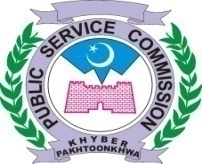 PANEL – IPANEL – IIPANEL – IIIContinue………..          PANEL – IVContinue………..          PANEL – VPANEL – VIContinue………..        BY ORDER OF THE CHAIRMAN PSCNo. PSC / DR / int / 02/ FEB-2022-B							                                  Dated: 24.01.2022							                              	       Copy to the:-	NOTE:	No change in this schedule will be made without approval of the Hon’ble Chairman PSC.Concerned Assistants and Superintendents will must issue interview call letters to all eligible candidates 15 days before interviews as per our Regulation No. 27(a). DIRECTOR RECRUITMENTFEBRUARY, 2022FEBRUARY, 2022FEBRUARY, 2022FEBRUARY, 2022FEBRUARY, 2022Post(s)Advt. No.CandidatesDealing SuperintendentMTWTHF-123-(84) Civil Judges-Cum-Judicial Magistrates/ Alaqa Qazi In Peshawar High Court Peshawar.05/202012 dailyMiss. Naumana JabeenMTWTHF21222324-(35) PMS Officers (BPS-17) In Service Quota in Establishment Department.02/202111 dailyTotal=42Miss. Naumana Jabeen----25(02) NTFP Development Officer (Male) (BPS-16) in Directorate of Non-Timber Forest Products.02/2019,Sr.1109 in allMr. Javed28----(04) Assistant District Attorney (BPS-17) in Law Parliamentary Affairs & Human Development Department.11/2019,Sr.0703 in allMr. Muhammad Rafi28----(01) Analyst (BPS-17) in Environmental Protection Agency.08/2019Sr. 0805 in allMr. Javed28----(01) Research Officer (Soil) (BPS-17) In the Office of Pakistan Forest Institute, Khyber Pakhtunkhwa10/2019, Sr.2803 in all//MTWTHF----4(01) Senior Scale Stenographer (BPS-16) (Leftover) In Inspectorate Of Mines.03/2021Sr. 7602 in allMr. Muhammad Rafi----4(01) Senior Scale Stenographer (BPS-16) (Leftover) In Directorate Of Industries & Commerce Khyber Pakhtunkhwa.03/2021,Sr. 6701 in allMr. Ifrikhar Bangash----4(01) Senior Scale Stenographer (BPS-16) (Leftover) in Provincial Inspection Team03/2021Sr. 7901 in all//----4(01) Senior Scale Stenographer (BPS-16) (Leftover) In The Office Of Advocate General, Law Department03/2021Sr. 7001 in allMr. Muhammad Rafi7----(07) District Specialist Nephrology (BPS-18) Leftover In Health Department.09/2021,Sr. 3107 in allMr. Tanveer Musharaf7----(01) Assistant Professor Community & Preventive Dentistry (BPS-18) in Saidu College of Dentistry, Saidu Sharif Swat.10/2021Sr. 0903 in all//7----(01) Chief Coordination Officer (BPS-21) in Higher Education Department.11/2021,Sr. 0901 in allMr. Muhammad Shoaib-8---(01) Assistant Professor Anatomy (BPS-18) in Saidu Medical College Swat. Leftover10/2021Sr. 1304 in allMr. Tanveer Musharaf-8---(01) Assistant Professor Community Medicine (BPS-18) in Saidu Medical College, Saidu Sharif Swat. 10/2021Sr. 1103 in all//-8---(01) Associate Professor Chemical Pathology (BPS-19) Leftover in Health Department.10/2021Sr. 0602 in all//--9--(03) Senior Scale Stenographers (BPS-16) in Directorate Of Industries & Commerce.01/2021Sr. 4105 in allMr. Ifrikhar Bangash--9--(01) Senior Scale Stenographer (BPS-16) in Labour Department.01/2021Sr. 4707 in allMr. Muhammad Rafi---1011(72) Male Lecturer Zoology (BPS-17) in Higher Education Department.06/2021,Sr.01a(xxvii), b(xviii), c(xv)Total=42212 daily07 Friday(422-86)Balance=336Mr. Javed-----(72) Male Lecturer Zoology (BPS-17) in Higher Education Department.06/2021,Sr.01a(xxvii), b(xviii), c(xv)Total=42212 daily07 Friday(422-86)Balance=336Mr. Javed2122232425(72) Male Lecturer Zoology (BPS-17) in Higher Education Department.06/2021,Sr.01a(xxvii), b(xviii), c(xv)Total=42212 daily07 Friday(422-86)Balance=336Mr. Javed28----(72) Male Lecturer Zoology (BPS-17) in Higher Education Department.06/2021,Sr.01a(xxvii), b(xviii), c(xv)Total=42212 daily07 Friday(422-86)Balance=336Mr. JavedMTWTHF----4(97) Male Lecturer Physics (BPS-17) in Higher Education Department.06/2021,Sr.01a(xxi),b(xiv),c(xii)Total=31515 daily08 Friday(315-159)Balance=156Mr. Muhammad Shoaib7891011(97) Male Lecturer Physics (BPS-17) in Higher Education Department.06/2021,Sr.01a(xxi),b(xiv),c(xii)Total=31515 daily08 Friday(315-159)Balance=156Mr. Muhammad Shoaib-----(97) Male Lecturer Physics (BPS-17) in Higher Education Department.06/2021,Sr.01a(xxi),b(xiv),c(xii)Total=31515 daily08 Friday(315-159)Balance=156Mr. Muhammad Shoaib2122232425(97) Male Lecturer Physics (BPS-17) in Higher Education Department.06/2021,Sr.01a(xxi),b(xiv),c(xii)Total=31515 daily08 Friday(315-159)Balance=156Mr. Muhammad Shoaib28----(97) Male Lecturer Physics (BPS-17) in Higher Education Department.06/2021,Sr.01a(xxi),b(xiv),c(xii)Total=31515 daily08 Friday(315-159)Balance=156Mr. Muhammad ShoaibFEBRUARY, 2022FEBRUARY, 2022FEBRUARY, 2022FEBRUARY, 2022FEBRUARY, 2022Post(s)Advt. No.Advt. No.CandidatesDealing SuperintendentDealing SuperintendentMTWTHF-1234(38) Male Lecturer Islamiyat (BPS-17) in Higher Education Department.(38) Male Lecturer Islamiyat (BPS-17) in Higher Education Department.06/2021,Sr.01a(xv), c(vii)Total=18315 daily 08 FridayTotal=18315 daily 08 FridayMr. Muhammad Shoaib7891011(38) Male Lecturer Islamiyat (BPS-17) in Higher Education Department.(38) Male Lecturer Islamiyat (BPS-17) in Higher Education Department.06/2021,Sr.01a(xv), c(vii)Total=18315 daily 08 FridayTotal=18315 daily 08 FridayMr. Muhammad Shoaib-----(38) Male Lecturer Islamiyat (BPS-17) in Higher Education Department.(38) Male Lecturer Islamiyat (BPS-17) in Higher Education Department.06/2021,Sr.01a(xv), c(vii)Total=18315 daily 08 FridayTotal=18315 daily 08 FridayMr. Muhammad Shoaib21222324-(38) Male Lecturer Islamiyat (BPS-17) in Higher Education Department.(38) Male Lecturer Islamiyat (BPS-17) in Higher Education Department.06/2021,Sr.01a(xv), c(vii)Total=18315 daily 08 FridayTotal=18315 daily 08 FridayMr. Muhammad Shoaib----25(07) Assistant District Attorney (BPS-17) in Law Parliamentary Affairs & Human Development Department.(07) Assistant District Attorney (BPS-17) in Law Parliamentary Affairs & Human Development Department.03/2020,Sr. 1206 in all06 in allMr. Muhammad RafiMTWTHF-123-(31) Male Lecturer Pakistan Studies (BPS-17) in Higher Education Department.06/2021,Sr.01Total=2810 dailyMr. Muhammad Shoaib----4(71) Male Lecturer Political Science (BPS-17) in Higher Education Department.06/2021,Sr.01a(xxii),b(xv),c(xiii)Total=44412 daily07 Friday(444-129)Balance=315Mr. Tanveer Musharaf7891011(71) Male Lecturer Political Science (BPS-17) in Higher Education Department.06/2021,Sr.01a(xxii),b(xv),c(xiii)Total=44412 daily07 Friday(444-129)Balance=315Mr. Tanveer Musharaf-----(71) Male Lecturer Political Science (BPS-17) in Higher Education Department.06/2021,Sr.01a(xxii),b(xv),c(xiii)Total=44412 daily07 Friday(444-129)Balance=315Mr. Tanveer Musharaf2122232425(71) Male Lecturer Political Science (BPS-17) in Higher Education Department.06/2021,Sr.01a(xxii),b(xv),c(xiii)Total=44412 daily07 Friday(444-129)Balance=315Mr. Tanveer Musharaf28----(71) Male Lecturer Political Science (BPS-17) in Higher Education Department.06/2021,Sr.01a(xxii),b(xv),c(xiii)Total=44412 daily07 Friday(444-129)Balance=315Mr. Tanveer MusharafPS to Chairman PSCPS to Member-I, II, III, IV, V, VI, VII, VIII & IX PSCPS to Secretary PSCPS to Director ExamsPS to Sr. PsychologistPA to DD-I, II, Admn:,IT & Psychologist.A.D-I, II, III, IV, IT & (R&C)All Dealing Supdts.All Dealing AssistantsLibrarian PSCOffice Order File